Załącznik nr 4
do uchwały nr 756/271/21
Zarządu Województwa Pomorskiego
z dnia 29 lipca 2021 r.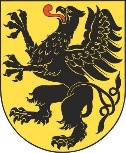 Uzasadnienie do Regionalnego Programu Strategicznego w zakresie bezpieczeństwa środowiskowego i energetycznegoSpis treściWstępUzasadnienie do Regionalnego Programu Strategicznego w zakresie bezpieczeństwa środowiskowego i energetycznego zostało opracowane na podstawie art. 42 ustawy z dnia 3 października 2008 r. o udostępnianiu informacji o środowisku i jego ochronie, udziale społeczeństwa w ochronie środowiska oraz o ocenach oddziaływania na środowisko (tekst jednolity Dz.U. z 2021 r. poz. 247 ze zm.) i zawiera informacje o:Udziale społeczeństwa w postępowaniu.Sposobie w jaki zostały wzięte pod uwagę i w jakim zakresie zostały uwzględnione uwagi i wnioski zgłoszone w związku z udziałem społeczeństwa.Informacje o udziale społeczeństwa w postępowaniu oraz o tym, w jaki sposób zostały wzięte pod uwagę i w jakim zakresie zostały uwzględnione uwagi i wnioski zgłoszone w związku z udziałem społeczeństwaW dniu 3 listopada 2020 r. na podstawie uchwały nr 995/195/20 Zarządu Województwa Pomorskiego przystąpiono do opracowania Regionalnego Programu Strategicznego w zakresie bezpieczeństwa środowiskowego i energetycznego.21 stycznia 2021 r. Zarząd Województwa Pomorskiego przyjął uchwałę nr 46/217/21 w sprawie przyjęcia projektu Regionalnego Programu Strategicznego w zakresie bezpieczeństwa środowiskowego i energetycznego i skierował projekt RPS BŚiE do konsultacji w trybie art. 6 ustawy z dnia 6 grudnia 2006 r. o zasadach prowadzenia polityki rozwoju. Konsultacje te trwały od 22 stycznia do 5 marca 2021 r. W ich ramach zgłoszono ponad 300 uwag złożonych głównie przez jednostki samorządu terytorialnego i przedsiębiorstwa. W kolejnym kroku Zarząd Województwa Pomorskiego przyjął Raport z przebiegu konsultacji projektu RPS BŚiE uchwałą nr 340/239/21 z dnia 6 kwietnia 2021 r., a następnie uchwałą nr 443/248/21 z dnia 6 maja 2021 r. kolejny projekt RPS BŚiE.Do tego projektu RPS BŚiE została sporządzona Prognoza oddziaływania na środowisko, którą Zarząd Województwa Pomorskiego przyjął uchwałą nr 519/255/21 z dnia 1 czerwca 2021 roku. W celu zapewnienia możliwości udziału społeczeństwa w strategicznej ocenie oddziaływania na środowisko projektu RPS BŚiE, zgodnie z zapisami ustawy z dnia 3 października 2008 r. o udostępnianiu informacji o środowisku i jego ochronie, udziale społeczeństwa w ochronie środowiska oraz o ocenach oddziaływania na środowisko, odbyły się konsultacje społeczne projektu RPS BŚiE wraz z Prognozą oddziaływania na środowisko, które trwały od 2 do 22 czerwca 2021 r.Projekt RPS BŚiE wraz z Prognozą oddziaływania na środowisko został umieszczony na dedykowanej stronie internetowej www.strategia2030.pomorskie.eu oraz w Biuletynie Informacji Publicznej Urzędu Marszałkowskiego Województwa Pomorskiego. O możliwości udziału społeczeństwa w strategicznej ocenie oddziaływania na środowisko opublikowane zostało także ogłoszenie w prasie o zasięgu regionalnym, umieszczono je na ww. dedykowanej stronie internetowej, w BIP UMWP oraz na tablicy ogłoszeń w urzędzie marszałkowskim. Informacja o projektowanych dokumentach została opublikowana także w publicznie dostępnym wykazie danych o dokumentach zawierających informacje o środowisku i jego ochronie.W związku z udziałem społeczeństwa w strategicznej ocenie oddziaływania na środowisko projektu RPS BŚiE uwagi i wnioski (25 uwag, w tym 3 po terminie) zgłosiło 7 podmiotów (w tym 1 po terminie). Zostały one rozpatrzone przy opracowywaniu RPS BŚiE, który został przyjęty przez Zarząd Województwa Pomorskiego w dniu … lipca 2021 r. uchwałą nr …/…/21.Pełna dokumentacja dotycząca zgłoszonych w tym procesie uwag i wniosków, jak również sposobu i zakresu w jaki zostały rozpatrzone i uwzględnione dostępna jest w Departamencie Środowiska i Rolnictwa Urzędu Marszałkowskiego Województwa Pomorskiego, a także została dołączona w formie załącznika do niniejszego uzasadnienia (załącznik nr 1). Wszystkie te informacje dostępne będą również na stronie internetowej Urzędu Marszałkowskiego Województwa Pomorskiego.Spis załącznikówSposób i zakres uwzględnienia uwag i wniosków do projektu Regionalnego Programu Strategicznego w zakresie bezpieczeństwa środowiskowego i energetycznego zgłoszonych w związku z udziałem społeczeństwa na podstawie art. 54 ust. 2 ustawy z dnia 3 października 2008 r. o udostępnianiu informacji o środowisku i jego ochronie, udziale społeczeństwa w ochronie środowiska oraz o ocenach oddziaływania na środowisko (tekst jednolity Dz.U. z 2021 r. poz. 247 ze zm.)